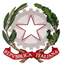 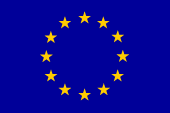 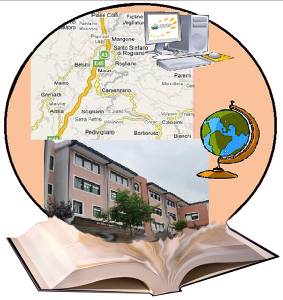 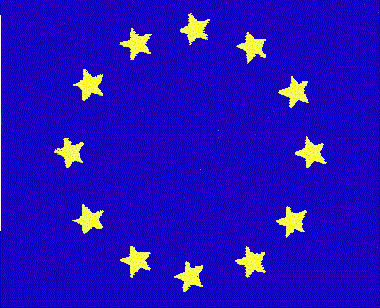 I.I.S. IPSIA“Marconi” Cosenza LS-ITC “Guarasci” RoglianoSEDE: Cosenza IPSIA Diurno e Corso Serale                 SEDE: Montalto Uffugo  IPSIA – ITI (Chimica Ambientale)              SEDE: Rogliano  Liceo  Scientifico –  Ist. Tec. CommercialeVia degli Stadi, snc 87100 COSENZA   Tel. 0984.481317  Fax  0984 38804 Codice Fiscale  98104070788     Codice Meccanografico  CSIS073004    e-mail csis073004@istruzione.it       PEC csis073004@pec.istruzione.it sito iismarconiguarasci.gov.itCALENDARIO ATTIVITA’ANNO SCOLASTICO 2017/2018* Le date sopra riportate potrebbero subire variazioni.				         IL DIRIGENTE SCOLASTICO                                                                                                             Prof.ssa Mariarosa De Rosa*DATA ORGANO/GRUPPO/COMMISSIONE/ASSEMBLEA1settembre 2017Collegio dei docentiDal 4 al 8 settembre 2017Dipartimenti disciplinari 11 settembre 2017Commissione POF12 settembre 2017Incontro Scuola-Famiglie classi prime12 settembre 2017Riunione di Asse/Area13 settembre 2017Collegio dei docenti Dal 4 al 6 ottobre 2017Consigli di classe10 ottobre 2017Commissione POF12 ottobre 2017GLI16 ottobre 2017Dipartimenti disciplinari – Bisogni del gruppo docente16 ottobre 2017Riunione Coordinatori/Presidenti/Tutor dei C. di Cl.-Monitoraggio17 ottobre 2017Collegio dei docenti18 ottobre 2017Commissione POF27 ottobre 2017Elezioni rappresentanti genitori nei C. di Cl. – Incontro scuola-famiglia6 novembre 2017STAFF                  7-8-9 novembre 2017Consigli di classe15 novembre 2017GLHODal 27 al 01 novembre/dicembre Consigli di classe – valutazione interperiodale12 dicembre 2017STAFF18 dicembre 2017Incontro scuola-famiglia - Andamento didattico-disciplinare9 gennaio 2018STAFF12 gennaio 2018Assemblea personale ATA16 gennaio 2018Dipartimenti disciplinari – predisposizione tracce per simulazione prove di esame: italiano, terza prova26 gennaio 2018GLI                                                                                                                                                                                                                                                                                                                                                                                                                                                                                                                   Dal 5  al 9 febbraio 2018Consigli di classe 1° quadrimestre8 febbraio 2018STAFF9 febbraio 2018Riunione Coordinatori/Presidenti/Tutor dei C. di Cl.-Monitoraggio 13 febbraio 2018Incontro scuola-famiglia – Illustrazione valutazioni 1° quadrimestre15 febbraio 2018Collegio dei docenti6 marzo 2018STAFFDal 9 al 13 aprile 2018Consigli di classe – valutazione interperiodale14 aprile 2018Incontro scuola-famiglia - Andamento didattico-disciplinare 16 aprile 2018STAFF17 aprile 2018GLI3 maggio 2018Dipartimenti disciplinari – Proposte di adozione libri di testo per i consigli di classe7 maggio 2018Riunione Coordinatori/Presidenti/Tutor dei C. di Cl.-Indicazioni per scelta libri di testo8 maggio 2018STAFFDal 9 al 11 maggio 2018Consigli di classe (1e, 2e, 3e e 4e) per adozione libri di testo a.s. 2017/201814 maggio 2018Consigli di 5e classi : documento del Consiglio di classe16 maggio 2018Collegio dei docentiDal 21 al 31 maggio 2018Esami integrativiDal 4 al 5 giugno 2018Dipartimenti disciplinari – Verifica validità moduli programmati - Verifica funzionamento dipartimento7 giugno 2018Riunione Coordinatori/Presidenti/Tutor dei C. di Cl.-Verifica finale8 giugno 2018GLI – Organico integrativo di sostegnoDal 11al 15 giugno 2018Scrutini finali16 giugno 2018Collegio dei docenti